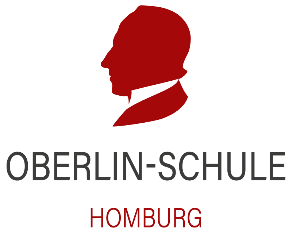 Antrag auf Mitgliedschaft im Förderverein der Oberlin-Schule e.V.Spandauer Straße66424 HomburgTel. (06841) 9729415Fax (06841) 9729429 Hiermit beantrage ich die Mitgliedschaft im Förderverein der Oberlin-Schule e.V.Der Verein verfolgt ausschließlich und unmittelbar gemeinnützige Zwecke im Sinne des Abschnittes „steuerbegünstigte Zwecke“ der Abgabenordnung.Die Mitgliedschaft beträgt jährlich ______________€ (mind. 12,27 €)Hiermit ermächtige ich den Förderverein der Oberlin-Schule e.V. bis auf Widerruf, oben angegebenen, fälligen Mitgliedsbeitrag per Lastschrift von nachfolgendem Konto abzubuchen:Förderverein der Oberlin-Schule e.V. – Spandauer Straße – 66424 HomburgKreissparkasse Saarpfalz – IBAN: DE14 5945 0010 1011 1420 391. Vorsitzende Marion Grunder – Wilhelm-Busch-Str. 10 – 66450 Bexbach – Tel. 017684800197VornameNameStraßePLZ/OrtTelefonE-MailKontoinhaberBankIBANBICOrt/Datum/Unterschrift